KOP SURAT KEMENTERIAN NEGARA /LEMBAGA........................................................................................................................................................................................................SURAT PERNYATAAN TANGGUNG JAWAB MUTLAKYang bertanda tangan di bawah ini:Nama     	: ...................................(1)NIP        	: ......................................(2)Jabatan   	: Pejabat Pembuat Komitmen......................(3)Menyatakan dengan sesungguhnya bahwa:Perhitungan yang terdapat pada Daftar Perhitungan Pembayaran honorarium/tunjangan/vakasi/penghasilan PPNPN*) bulan .............(5)............ bagi satuan kerja ...........(3).................... telah di hitung dengan benar.Apabila di kemudian hari terdapat kelebihan atas pembayaran honorarium/tunjangan/vakasi/Penghasilan PPNPN*) tersebut, kami bersedia untuk menyetor kelebihan tersebut ke Kas Negara.Demikian pernyataan ini kami buat dengan sebenar-benarnya.	.............(6), ...........(7).............	Pejabat Pembuat Komitmen ......(3)....	..............................(8)	(Nama Lengkap)	NIP.*) pilih salah satu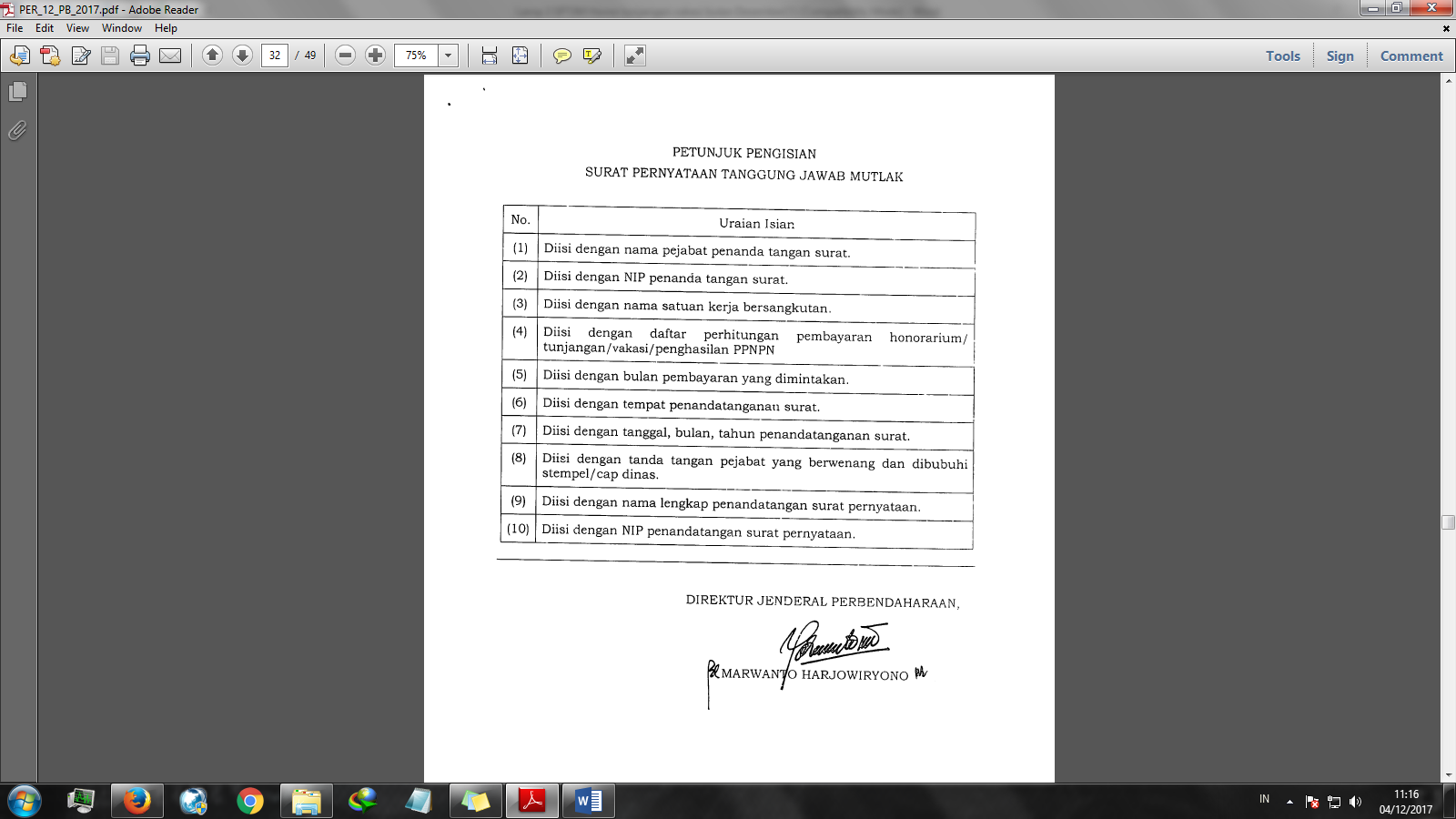 